Walter James NewmanWalter James Newman, born in 1886 in Mile End Old Town, London, was the eldest son of Walter James Newman and his wife Emma. His father was a railway clerk.  In 1901 the family were living in Camberwell and Walter, aged 15, was employed as a commercial clerk. By 1911 the family had moved to Hertfordshire and settled at 70 Pinner Road. Walter, still single, was living at home. He enlisted in 1917 at the age of 31 as Private 83983 in the Middlesex Regiment, giving his occupation as an insurance clerk. Nothing is currently known about his service but he died at home on 6 February 1919 and is remembered with honour and was buried in St James’ Bushey churchyard. 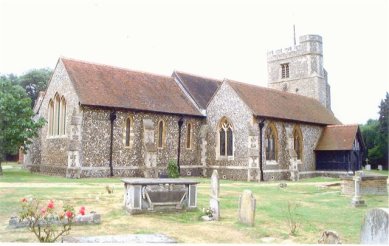 NEWMAN, WALTER JAMES	70, Pinner  Road, Oxhey	Pte	83983	Middlesex	33	06/02/1919	CWGC	Bushey churchyard						SM	SJ CYARD1911F railway clerkWalter insurance clerk3 children 1 died1901Walter James NewmanEstimated Birth Year:abt 1886Age at Enlistment:31Residence:70 Pinner Road, Oxhey Watford HertsDocument Year:1917Regimental Number:83983Regiment Name:??WB Middx RegtNumber of Images:29Walter James NewmanAge in 1911:50Estimated Birth Year:abt 1861Relation to Head:HeadGender:FemaleBirth Place:Burnham, Essex, EnglandCivil Parish:OxleyCounty/Island:HertfordshireCountry:EnglandStreet Address:70 Pinner Rd, Oxhey, HertsMarital status:MarriedOccupation:Railway ClerkRegistration District:WatfordRegistration District Number:140Sub-registration District:WatfordED, institution, or vessel:22Household Schedule Number:142Piece:7720Household Members:Walter James NewmanDate of Registration:Jul-Aug-Sep 1885Registration District:Mile End Old TownInferred County:LondonVolume:1cPage:468View
Original
Record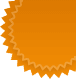 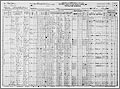 
View original image 
View blank form 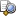 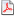 View
Original
Record
View original image 
View blank form View
Original
Record
View original image 
View blank form